โครงการออกให้บริการรับยื่นแบบแสดงรายการที่ดิน (ภ.บ.ท.5)ประจำปี พ.ศ.2561 ถึงปี พ.ศ.2564องค์การบริหารส่วนตำบลท่าสายลวด  อำเภอแม่สอด  จังหวัดตาก......................................................1. ชื่อโครงการ	โครงการออกให้บริการรับยื่นแบบแสดงรายการที่ดิน (ภ.บ.ท.5)ประจำปี พ.ศ.2561 ถึงปี พ.ศ.2564 2. หลักการและเหตุผล		ตาม พระราชบัญญัติภาษีบำรุงท้องที่ พ.ศ. ๒๕๐๘ มาตรา 24, 29, 30 ได้กำหนดให้เจ้าของที่ดินซึ่งมีหน้าที่เสียภาษีบำรุงท้องที่ ยื่นแบบแสดงรายการที่ดิน (ภ.บ.ท.5) ภายในเดือนมกราคม ของปีแรกที่มีการตีราคาปานกลางของที่ดินตามมาตรา 16 แบบแสดงรายการที่ดินที่ยื่นให้ใช้ได้ทุกปีในรอบระยะสี่ปีนั้น		เพื่อให้การยื่นแบบแสดงรายการที่ดิน (ภ.บ.ท.5) เพื่อชำระภาษีบำรุงท้องที่ ประจำปี พ.ศ. 2561 ถึงปี พ.ศ.2564 ขององค์การบริหารส่วนตำบลท่าสายลวด  ให้มีประสิทธิภาพและประสิทธิผลมากยิ่งขึ้น และเป็นการอำนวยความสะดวกแก่ประชาชนที่มีพื้นที่อยู่ห่างไกลจาก สำนักงานองค์การบริหารส่วนตำบลท่าสายลวด  ให้ได้รับบริการยื่นแบบแสดงรายการที่ดิน (ภ.บ.ท.5) ได้อย่างรวดเร็วและลดขั้นตอนการรับบริการให้มีความคล่องตัวยิ่งขึ้น  องค์การบริหารส่วนตำบลท่าสายลวด  จึงเห็นความสำคัญของการออกให้บริการประชาชน ซึ่งมีหน้าที่ยื่นแบบแสดงรายการที่ดิน (ภ.บ.ท.5) และเสียภาษีบำรุงท้องที่ให้แก่องค์การบริหารส่วนตำบลท่าสายลวด  กองคลัง ฝ่ายพัฒนารายได้ จึงได้จัดทำโครงการออกให้บริการรับยื่นแบบแสดงรายการที่ดิน (ภ.บ.ท.5) ประจำปี พ.ศ.2561 ถึงปี พ.ศ.2564 ขึ้น3.  วัตถุประสงค์3.1 เพื่อเป็นการจัดเก็บข้อมูลถูกต้อง ครบถ้วน และเรียบร้อยทุกหมู่บ้าน3.2 เพื่อนำข้อมูลไปประกอบการพิจารณา ประเมินภาษีบำรุงท้องที่และจัดเก็บรายได้  		3.3 เพื่อลดขั้นตอนการปฏิบัติงาน โดยลดขั้นตอนการปฏิบัติงานที่มีอยู่ให้สามารถบริการประชาชนได้ถึงที่ให้เสร็จในทันที เพื่อให้ประชาชนได้รับการบริการที่สะดวกและรวดเร็วยิ่งขึ้น  		3.4 เพื่ออำนวยความสะดวกให้แก่ประชาชนในการยื่นแบบแสดงรายการที่ดิน (ภ.บ.ท.5) เพื่อใช้สำหรับชำระภาษีบำรุงท้องที่ ประจำปี พ.ศ.2561 ถึงปี พ.ศ.2564		3.5 เพื่อเป็นการเพิ่มประสิทธิภาพการจัดเก็บรายได้ขององค์การบริหารส่วนตำบลท่าสายลวด  โดยสามารถจัดเก็บภาษีได้ครบถูกต้องและเป็นธรรม4.  เป้าหมาย		กองคลัง ฝ่ายพัฒนารายได้ องค์การบริหารส่วนตำบลท่าสายลวด  จะดำเนินโครงการออกให้บริการรับยื่นแบบแสดงรายการที่ดิน (ภ.บ.ท.5) ประจำปี พ.ศ.2561 ถึงปี พ.ศ.2564 ในเขตองค์การบริหารส่วนตำบลท่าสายลวด  อำเภอแม่สอด จังหวัดตาก จำนวน 6 หมู่บ้าน-2-5.  ขั้นตอน/วิธีการดำเนินการ		5.1 เสนอโครงการ เพื่อพิจารณาขออนุมัติจากผู้บริหาร 5.2 จัดประชุมชี้แจ้งคณะทำงานแก่เจ้าหน้าที่ที่เกี่ยวข้อง5.3 จัดทำแผนปฏิบัติงานประชาสัมพันธ์การรับยื่นแบบแสดงรายการที่ดิน (ภ.บ.ท.5) 5.4 ดำเนินการออกรับยื่นแบบแสดงรายการที่ดิน (ภ.บ.ท.5) ในพื้นที่ตำบลท่าสายลวด5.5 สรุปผลการจัดทำโครงการเสนอต่อผู้บริหาร6.  ระยะเวลาดำเนินการ		โครงการออกให้บริการรับยื่นแบบแสดงรายการที่ดิน (ภ.บ.ท.5) ประจำปี พ.ศ.2561 ถึงปี พ.ศ.2564  องค์การบริหารส่วนตำบลท่าสายลวด  อำเภอแม่สอด จังหวัดตาก เริ่มตั้งแต่วันที่ 8 มกราคม – 12 มกราคม 2560 รวมระยะเวลาการดำเนินการทั้งสิ้นทั้งหมด 5 วัน7.  สถานที่ดำเนินการ		โครงการออกให้บริการรับยื่นแบบแสดงรายการที่ดิน (ภ.บ.ท.5) ประจำปี พ.ศ.2561 ถึงปี พ.ศ.2564  องค์การบริหารส่วนตำบลท่าสายลวด  อำเภอแม่สอด จังหวัดตาก กำหนดการในพื้นที่ดังต่อไปนี้8.  งบประมาณดำเนินการ		จัดทำป้ายประชาสัมพันธ์โครงการออกให้บริการรับยื่นแบบแสดงรายการที่ดิน (ภ.บ.ท.5) ประจำปี พ.ศ.2561 ถึงปี พ.ศ.2564   ขนาด  1.20  เมตร x 2.50  เมตร  จำนวน  1  ป้าย  เป็นเงิน  450.- บาท  (สี่ร้อยห้าสิบบาทถ้วน)  โดยเบิกจ่ายตามข้อบัญญัติงบประมาณรายจ่ายประจำปี  2561  แผนงานบริหารทั่วไป  งานบริหารงานคลัง  หมวดค่าใช้สอย  ประเภทรายจ่ายเพื่อให้ได้มาซึ่งบริการ  หน้า  30  งบประมาณตั้งไว้  50,000.- บาท9.  ผู้รับผิดชอบโครงการกองคลัง ฝ่ายพัฒนารายได้ องค์การบริหารส่วนตำบลท่าสายลวด  อำเภอแม่สอด จังหวัดตาก-3-10. ผลที่คาดว่าจะได้รับ  		๑0.1 ทำให้การจัดเก็บข้อมูลถูกต้อง ครบถ้วน และเรียบร้อยทุกหมู่บ้าน  		10.2 เป็นการเพิ่มรายได้ให้องค์การบริหารส่วนตำบลท่าสายลวด 10.3 ทำให้ได้ข้อมูลเพื่อนำไปประกอบการพิจารณา ประเมินภาษีบำรุงท้องที่10.4 ทำให้ประชาชนมีความพึงพอใจในการออกบริการรับยื่นแบบแสดงรายการที่ดิน 10.5 เป็นการเพิ่มศักยภาพการปฏิบัติงานขององค์การบริหารส่วนตำบลท่าสายลวด  	 ลงชื่อ           			          ผู้เขียนโครงการ/เสนอโครงการ				      (นางจินตนา ตื้อเชียง)			          เจ้าพนักงานจัดเก็บรายได้ชำนาญงาน			 ลงชื่อ                                            ผู้ตรวจสอบโครงการ                                                  (นางสาวนภาพร  อินถา)                                                   ผู้อำนวยการกองคลัง			 ลงชื่อ             			         ผู้เห็นชอบโครงการ                                                   (นายวศิน  สง่าไทย)		                ปลัดองค์การบริหารส่วนตำบลท่าสายลวด			 ลงชื่อ                                          ผู้อนุมัติโครงการ                                                 (นายพนม  แสงแปง)		                นายกองค์การบริหารส่วนตำบลท่าสายลวด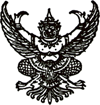                                                                บันทึกข้อความส่วนราชการ	กองคลัง	  องค์การบริหารส่วนตำบลท่าสายลวดที่  ตก  72602/			           วันที่       สิงหาคม  2560เรื่อง	ขออนุมัติดำเนินการจัดทำโครงการออกให้บริการรับยื่นแบบแสดงรายการที่ดิน (ภ.บ.ท.5) ประจำปี พ.ศ.2561 ถึงปี พ.ศ.2564เรียน	นายกองค์การบริหารส่วนตำบลท่าสายลวด	ด้วย  กองคลัง องค์การบริหารส่วนตำบลท่าสายลวด ฝ่ายพัฒนารายได้มีความประสงค์จะจัดทำโครงการออกให้บริการรับยื่นแบบแสดงรายการที่ดิน (ภ.บ.ท.5) ประจำปี พ.ศ.2561 ถึงปี พ.ศ.2564 เพื่อให้การยื่นแบบแสดงรายการที่ดิน (ภ.บ.ท.5) เพื่อชำระภาษีบำรุงท้องที่ ประจำปี พ.ศ. 2561 ถึงปี พ.ศ.2564 ขององค์การบริหารส่วนตำบลท่าสายลวด ให้มีประสิทธิภาพและประสิทธิผลมากยิ่งขึ้น และเป็นการอำนวยความสะดวกแก่ประชาชนที่มีพื้นที่อยู่ห่างไกลจาก สำนักงานองค์การบริหารส่วนตำบลท่าสายลวด ให้ได้รับบริการยื่นแบบแสดงรายการที่ดิน (ภ.บ.ท.5) ได้อย่างรวดเร็วและลดขั้นตอนการรับบริการให้มีความคล่องตัวยิ่งขึ้น และช่วยลดขั้นตอนในการปฏิบัติงานพร้อมทั้งตอบสนองความต้องการของประชาชน โดยองค์การบริหารส่วนตำบลท่าสายลวด มีเป้าหมายเพื่อออกให้บริการรับยื่นแบบแสดงรายการที่ดิน (ภ.บ.ท.5) ประจำปี พ.ศ.2561 ถึงปี พ.ศ.2564 ให้ประชาชนในเขตองค์การบริหารส่วนตำบลท่าสายลวด ทั้ง 6 หมู่บ้าน จึงขอเสนอโครงการดังกล่าวได้พิจารณาอนุมัติต่อไป	จึงเรียนมาเพื่อโปรดพิจารณาอนุมัติ                                                      ลงชื่อ				  ขออนุมัติ                                                                 (นางจินตนา  ตื้อเชียง)                                                          เจ้าพนักงานจัดเก็บรายได้ชำนาญงานความเห็นของผู้อำนวยกองคลัง                  .....................................................................................................................................................     .............................................................................................................................................................................                                                                                    (ลงชื่อ)                                                                     (นางสาวนภาพร  อินถา)                                ผู้อำนวยการกองคลังความเห็นของปลัดองค์การบริหารส่วนตำบลท่าสายลวด                      ...........................................................................................................................................    ..................................................................................................................................................................                                                         (ลงชื่อ)                                                                                                                (นายวศิน  สง่าไทย)                                                               ปลัดองค์การบริหารส่วนตำบลท่าสายลวด   คำสั่งนายกองค์การบริหารส่วนตำบลท่าสายลวด                    .......................................................................................................................................................................................................................................................................................................................                                                         (ลงชื่อ)                                                                                                                (นายพนม  แสงแปง)                                                               นายกองค์การบริหารส่วนตำบลท่าสายลวด   คำสั่งองค์การบริหารส่วนตำบลท่าสายลวดที่         /2560เรื่อง  แต่งตั้งเจ้าพนักงานเทศบาลดำเนินการตามโครงการออกให้บริการรับยื่นแบบแสดงรายการที่ดิน (ภ.บ.ท.5) ประจำปี พ.ศ.2561 ถึงปี พ.ศ.2564......................................................	ด้วยองค์การบริหารส่วนตำบลท่าสายลวด จัดทำโครงการออกให้บริการรับยื่นแบบแสดงรายการที่ดิน (ภ.บ.ท.5) ประจำปี พ.ศ.2561 ถึงปี พ.ศ.2564 องค์การบริหารส่วนตำบลท่าสายลวด อำเภอแม่สอด  จังหวัดตาก นั้น 	ดังนั้น  เพื่อให้การดำเนินการตามโครงการออกให้บริการรับยื่นแบบแสดงรายการที่ดิน (ภ.บ.ท.5) ประจำปี พ.ศ.2561 ถึงปี พ.ศ.2564 องค์การบริหารส่วนตำบลท่าสายลวด  อำเภอแม่สอด  จังหวัดตาก เป็นไปด้วยความเรียบร้อยก่อให้เกิดประสิทธิภาพและเป็นประโยชน์ต่อองค์การบริหารส่วนตำบลท่าสายลวด และการบริการประชาชนในเขตองค์การบริหารส่วนตำบลท่าสายลวด จึงแต่งตั้งพนักงานองค์การบริหารส่วนตำบลท่าสายลวด ออกให้บริการรับยื่นแบบแสดงรายการที่ดิน(ภ.บ.ท.5) ประจำปี พ.ศ.2561 ถึงปี พ.ศ.2564 ตามรายชื่อและตำแหน่งดังต่อไปนี้1. นางสาวนภาพร	อินถา	ตำแหน่ง		ผู้อำนวยการกองคลัง	2. นางจินตนา		ตื้อเชียง	ตำแหน่ง		เจ้าพนักงานจัดเก็บรายได้ชำนาญงาน	ให้ผู้ได้รับการแต่งตั้ง ปฏิบัติหน้าที่ตามที่ได้รับหมอบหมายตามให้เป็นไปตามวัน  เวลา  และสถานที่ที่ได้กำหนดไว้และปฏิบัติหน้าที่ด้วยความเรียบร้อย และรายงานผลการดำเนินการให้ทราบด้วย	ทั้งนี้  ตั้งแต่วันที่   8 มกราคม  พ.ศ. 2561 เป็นต้นไป                สั่ง  ณ  วันที่    20  เดือน พฤศจิกายน  พ.ศ. 2560                   (นายพนม  แสงแปง)                     นายกองค์การบริหารส่วนตำบลท่าสายลวดประกาศองค์การบริหารส่วนตำบลท่าสายลวดเรื่อง  ประชาสัมพันธ์โครงการออกให้บริการรับยื่นแบบแสดงรายการที่ดิน (ภ.บ.ท.5) ประจำปี พ.ศ.2561 ถึงปี พ.ศ.2564-----------------------------------		ด้วย  กองคลัง องค์การบริหารส่วนตำบลท่าสายลวด ฝ่ายพัฒนาและจัดเก็บรายได้ ดำเนินการจัดทำโครงการออกให้บริการรับยื่นแบบแสดงรายการที่ดิน (ภ.บ.ท.5) ประจำปี พ.ศ.2561 ถึงปี พ.ศ.2564 เพื่อให้การยื่นแบบแสดงรายการที่ดิน (ภ.บ.ท.5) เพื่อชำระภาษีบำรุงท้องที่ ประจำปี พ.ศ. 2561 ถึงปี พ.ศ.2564 ขององค์การบริหารส่วนตำบลท่าสายลวด ให้มีประสิทธิภาพและประสิทธิผลมากยิ่งขึ้น และเป็นการอำนวยความสะดวกแก่ประชาชนที่มีพื้นที่อยู่ห่างไกลจาก สำนักงานองค์การบริหารส่วนตำบลท่าสายลวด ให้ได้รับบริการยื่นแบบแสดงรายการที่ดิน (ภ.บ.ท.5) ได้อย่างรวดเร็วและลดขั้นตอนการรับบริการให้มีความคล่องตัวยิ่งขึ้น และช่วยลดขั้นตอนในการปฏิบัติงานพร้อมทั้งตอบสนองความต้องการของประชาชน โดยองค์การบริหารส่วนตำบลท่าสายลวด มีเป้าหมายเพื่อออกให้บริการรับยื่นแบบแสดงรายการที่ดิน (ภ.บ.ท.5) ประจำปี พ.ศ.2561 ถึงปี พ.ศ.2564 ในเขตองค์การบริหารส่วนตำบลท่าสายลวด ทั้ง 6 หมู่บ้าน จึงขอประชาสัมพันธ์โครงการออกให้บริการรับยื่นแบบแสดงรายการที่ดิน (ภ.บ.ท.5) ประจำปี พ.ศ.2561 ถึงปี พ.ศ.2564รายละเอียดการออกบริการรับชำระภาษีตามวัน เวลา และสถานที่ได้กำหนดไว้แนบท้ายประกาศนี้		จึงประกาศให้ทราบโดยทั่วกัน         ประกาศ  ณ  วันที่  20   เดือน พฤศจิกายน  พ.ศ. 2560    (นายพนม  แสงแปง)     นายกองค์การบริหารส่วนตำบลท่าสายลวดที่ ตก 72602/                                                                   องค์การบริหารส่วนตำบลท่าสายลวด                                                                                      676 ม.4 ต.ท่าสายลวด อ.แม่สอด                                                                                               จ.ตาก 63110                                     12    ธันวาคม    ๒๕60เรื่อง  	กำหนดการออกพื้นที่รับยื่นแบบแสดงรายการที่ดิน (ภ.บ.ท.5) ประจำปี พ.ศ.2561-2564เรียน	กำนันตำบลท่าสายลวด และผู้ใหญ่บ้านทุกหมู่บ้านสิ่งที่ส่งมาด้วย	1.  กำหนดการออกพื้นที่รับยื่นแสดงรายการที่ดิน (ภ.บ.ท.5)	      	      จำนวน  1  ฉบับ		2.  เอกสารสำหรับการยื่นแบบแสดงรายการที่ดิน (ภ.บ.ท.5)      	      จำนวน  1  ฉบับด้วย องค์การบริหารส่วนตำบลท่าสายลวด จะดำเนินการสำรวจที่ดินในเขตองค์การบริหารส่วนตำบลท่าสายลวด  เพื่อใช้ในการจัดเก็บภาษีบำรุงท้องที่ ประจำปี พ.ศ.2561-2564  โดยให้เจ้าของที่ดินที่มีเอกสารสิทธิที่ดิน โฉนด,น.ส.3, น.ส.3ก ยื่นแบบแสดงรายการที่ดิน (ภ.บ.ท.5) นั้น ทั้งนี้ เพื่อให้ประชาชนในพื้นที่ได้รับความสะดวกในการยื่นแบบแสดงรายการที่ดิน (ภ.บ.ท.5)องค์การบริหารส่วนตำบลท่าสายลวด  จะออกพื้นที่ให้บริการรับยื่นแบบดังกล่าว จึงขอความร่วมมือจากท่านในการเตรียมสถานที่ และประชาสัมพันธ์ให้ประชาชนในพื้นที่ได้รับทราบถึง วัน เวลา และสถานที่ในการออกให้บริการ รายละเอียดตามสิ่งที่ส่งมาด้วยนี้		จึงเรียนมาเพื่อทราบและดำเนินการต่อไป                      ขอแสดงความนับถือ                  (นายพนม  แสงแปง)                   นายกองค์การบริหารส่วนตำบลท่าสายลวดงานพัฒนาและจัดเก็บรายได้ กองคลัง โทรศัพท์ 0-5556-4000 ต่อ 15โทรสาร  0-5556-3621กำหนดการออกพื้นที่รับยื่นแสดงรายการที่ดิน (ภ.บ.ท.5)ประจำปี พ.ศ.2561-2564                                  องค์การบริหารส่วนท่าสายลวด อำเภอแม่สอด จังหวัดตากเอกสารสำหรับการยื่นแบบแสดงรายการที่ดิน (ภ.บ.ท.5)ประจำปี พ.ศ.2561-2564องค์การบริหารส่วนตำบลท่าสายลวด อำเภอแม่สอด จังหวัดตาก1. สำเนาบัตรประจำตัวประชาชน (เจ้าของที่ดิน)2. สำเนาทะเบียนบ้าน (เจ้าของที่ดิน)3. สำเนาเอกสารสิทธิ  โฉนดที่ดิน, น.ส.3 ,น.ส.3ก ถ่าย เอกสารด้านหน้า–หลังทุกแปลงที่อยู่ในเขตตำบลท่าสายลวด4. กรณีให้ผู้อื่นมายื่นแทน ให้เตรียมเอกสาร ตามข้อ 1-3 ของเจ้าของที่ดินมาให้ครบหมู่ชุมชนวันที่ออกหน่วยบริการเวลาสถานที่ออกหน่วยบริการ1บ้านแม่ตาววันที่ 11 มกราคม 256113.๓๐ น. – ๑6.๐๐ น.อบต.ท่าสายลวด3บ้านท่าอาจวันที่ 8  มกราคม 2561๐๙.๓๐ น. – ๑4.๐๐ น.ศาลาวัดบ้านท่าอาจ4บ้านวังตะเคียนวันที่ 9  มกราคม 2561๐๙.๓๐ น. – ๑4.๐๐ น.ศาลาวัดบ้านวังตะเคียน5บ้านหนองกิ่งฟ้าวันที่ 11 มกราคม 2561๐๙.๓๐ น. – ๑4.๐๐ น.บ้าน ส.อบต.ตวงพร6บ้านห้วยม่วงวันที่ 12 มกราคม 2561๐๙.๓๐ น. – ๑4.๐๐ น.บ้านผู้ใหญ่บ้าน หมู่ที่ 67บ้านวังตะเคียนใต้วันที่ 10 มกราคม 2561๐๙.๓๐ น. – ๑4.๐๐ น.ศาลาสำนักสงฆ์วังตะเคียนใต้หมู่ชุมชนวันที่ออกหน่วยบริการเวลาสถานที่ออกหน่วยบริการ1บ้านแม่ตาววันที่ 11 มกราคม 256113.๓๐ น. – ๑6.๐๐ น.อบต.ท่าสายลวด3บ้านท่าอาจวันที่ 8  มกราคม 2561๐๙.๓๐ น. – ๑4.๐๐ น.ศาลาวัดบ้านท่าอาจ4บ้านวังตะเคียนวันที่ 9  มกราคม 2561๐๙.๓๐ น. – ๑4.๐๐ น.ศาลาวัดบ้านวังตะเคียน5บ้านหนองกิ่งฟ้าวันที่ 11 มกราคม 2561๐๙.๓๐ น. – ๑4.๐๐ น.บ้าน ส.อบต.ตวงพร6บ้านห้วยม่วงวันที่ 12 มกราคม 2561๐๙.๓๐ น. – ๑4.๐๐ น.บ้านผู้ใหญ่บ้าน หมู่ที่ 67บ้านวังตะเคียนใต้วันที่ 10 มกราคม 2561๐๙.๓๐ น. – ๑4.๐๐ น.ศาลาสำนักสงฆ์วังตะเคียนใต้